UČENJE NA DALJAVO: LIKOVNO SNOVANJE 1 Datum: 1. 4. 2020LIKOVNA NALOGA: MODNO OBLIKOVANJELIKOVNI MOTIV: MODNA SKICA / OBLAČILA / MODNI DODATKI / VZORCI ZA BLAGOLIKOVNA TEHNIKA: svinčnik, barvni svinčniki, akvarelni barvni svinčniki, flomastriFormat: A5 ali A4 Predvideni čas: 4 šolske ureNAVODILA:Danes nadaljujete z risanjem oblek  za določeno priložnost,  na primer: za prosti čas, trening, nastop, ples, likovno ustvarjanje, valeto…...  Lahko narišete tudi modne dodatke (obutev, torbo, nakit…).Rišete lahko v zvezek, v skicirko, na risalni list, kar imate na razpolago. Rišete in barvate lahko z barvnimi svinčniki, flomastri, kemičnim svinčnikom, tušem  ali akvarelnimi barvami. Prosim, da mi sporočite, da ste risali. Lahko pošljete fotografijo svojega likovnega dela  na naslov: vida.cizel@os-smarjeta.si Želim vam uspešno ustvarjanje in vse dobro.GALERIJA LIKOVNIH DELPrimeri: Maša, Neža, Gaja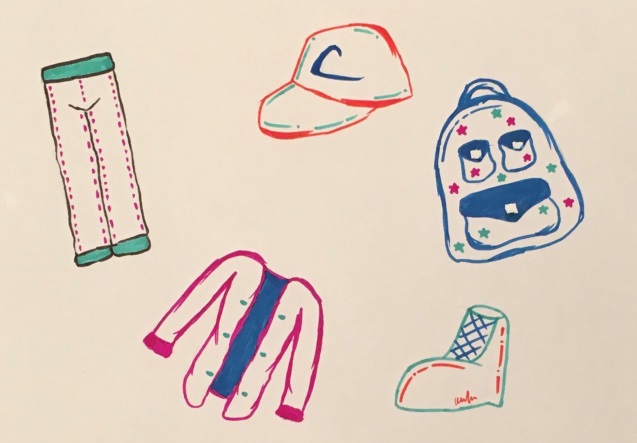 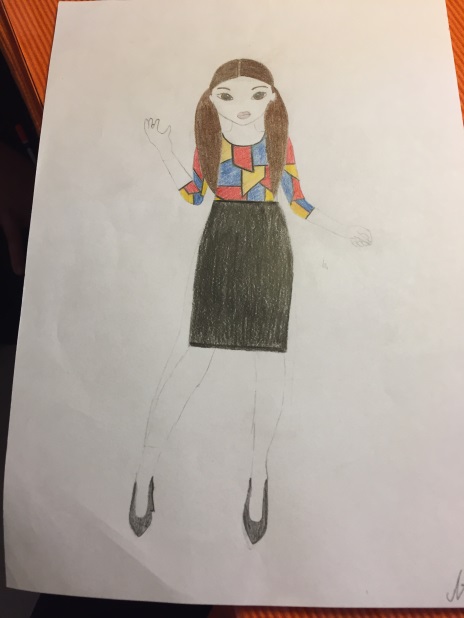 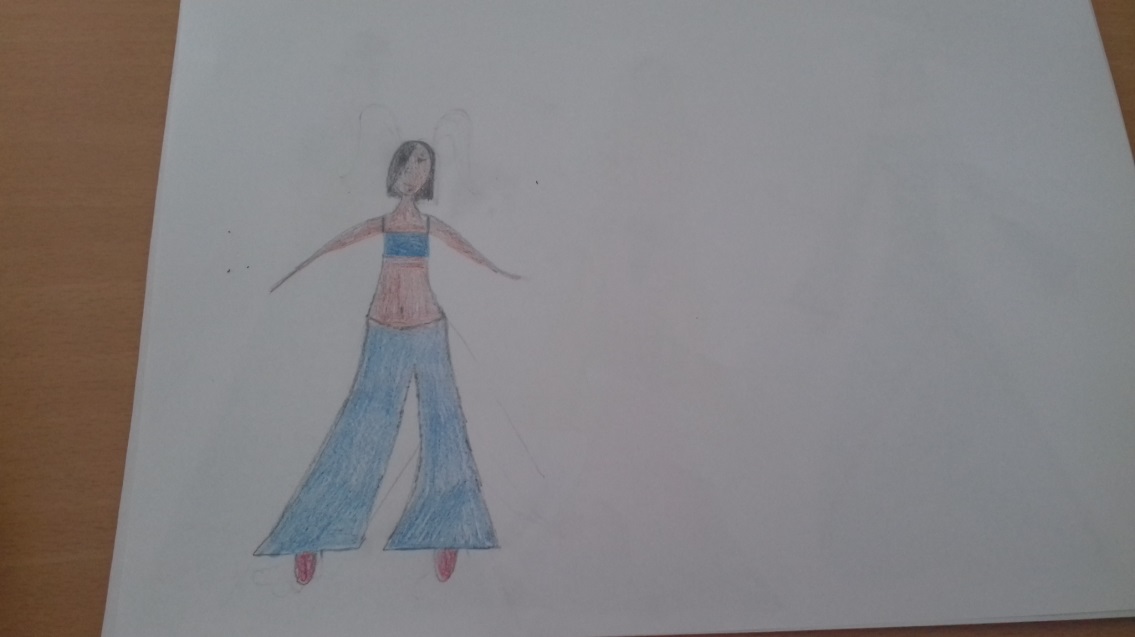 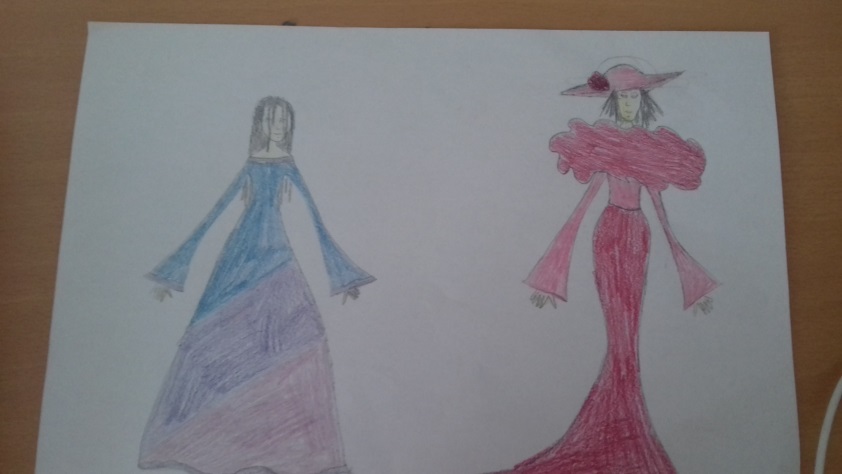 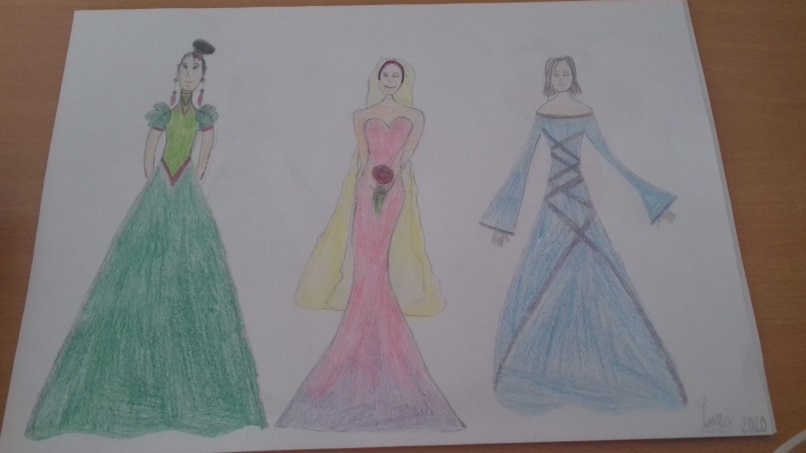 